اللجنة الحكومية الدولية المعنية بالملكية الفكرية والموارد الوراثية والمعارف التقليدية والفولكلورالدورة الثانية والثلاثونجنيف، من 28 نوفمبر إلى 2 ديسمبر 2016مشروع برنامج الدورة الثانية والثلاثينوثيقة من إعداد الأمانةاستجابة لطلب اللجنة الحكومية الدولية المعنية بالملكية الفكرية والموارد الوراثية والمعارف التقليدية والفولكلور ("اللجنة") بتعميم مشروع لبرنامج العمل المقترح، تحتوي هذه الوثيقة على مشروع برنامج العمل المقترح للدورة الثانية والثلاثين للجنة. ويكتسي مشروع البرنامج طابعا إرشاديا فقط، ذلك أن التنظيم الفعلي لعمل اللجنة يبقى في عهدة الرئيس وأعضاء اللجنة وفقا للنظام الداخلي.[نهاية الوثيقة]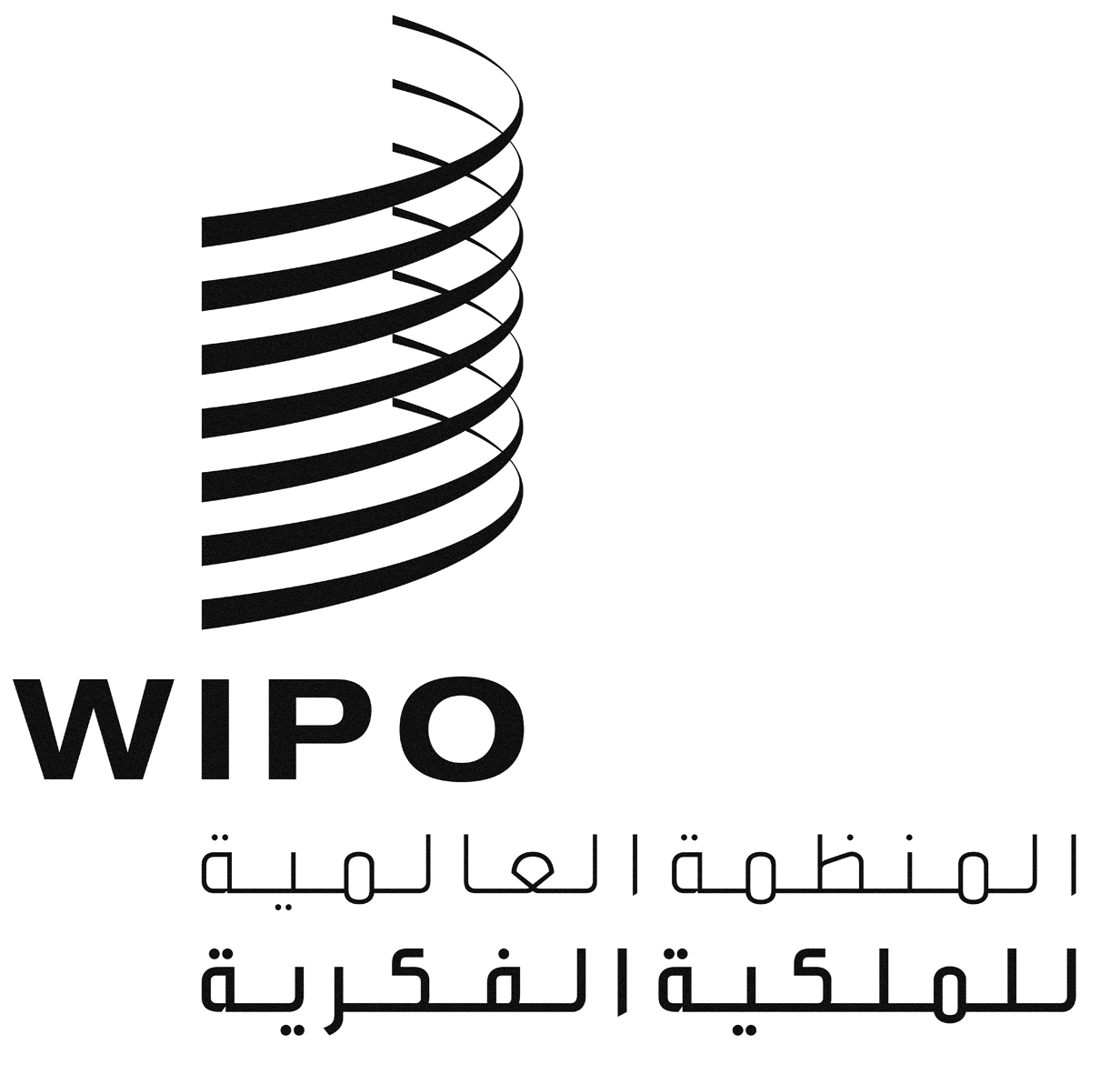 AWIPO/GRTKF/IC/32/INF/3 REV.WIPO/GRTKF/IC/32/INF/3 REV.WIPO/GRTKF/IC/32/INF/3 REV.الأصل: بالإنكليزيةالأصل: بالإنكليزيةالأصل: بالإنكليزيةالتاريخ: 10 نوفمبر 2016التاريخ: 10 نوفمبر 2016التاريخ: 10 نوفمبر 2016الأحد 27 نوفمبر 2016ابتداء من الساعة 14:00منتدى السكان الأصليين الاستشارييحضره ممثلون عن المنظمات التي تمثل الجماعات الأصلية. وهو ليس جلسة رسمية من جلسات اللجنة أو اجتماعا رسميا من اجتماعات الويبو، لكن تدعمه اللجنة وتيسره الأمانة.الاثنين 28 نوفمبر 201610:00 – 13:00البند 1:	افتتاح الدورةالبند 2:	اعتماد جدول الأعمالالوثيقة WIPO/GRTKF/IC/32/1 Prov. 2والوثيقة WIPO/GRTKF/IC/32/INF/2 Rev.والوثيقة WIPO/GRTKF/IC/32/INF/3 Rev.البند 3:	اعتماد تقرير الدورة الحادية والثلاثينالوثيقة WIPO/GRTKF/IC/31/10 Prov. 2البند 4:	اعتماد بعض المنظماتالوثيقة WIPO/GRTKF/IC/32/2البند 5:	تقرير عن الندوة الخاصة بالملكية الفكرية والموارد الوراثية(24 و25 نوفمبر 2016)الوثيقة WIPO/GRTKF/IC/32/INF/9البند 6:	مشاركة الجماعات الأصلية والمحليةصندوق التبرعاتالوثيقة WIPO/GRTKF/IC/32/3والوثيقة WIPO/GRTKF/IC/32/INF/4والوثيقة WIPO/GRTKF/IC/32/INF/6منبر الجماعات الأصلية والمحليةليس جزءا رسميا من دورة اللجنة، لكنه سيُذكر في تقريرهاالوثيقة WIPO/GRTKF/IC/32/INF/5البند 7:	المعارف التقليديةالوثيقة WIPO/GRTKF/IC/32/4والوثيقة WIPO/GRTKF/IC/32/5والوثيقة WIPO/GRTKF/IC/32/6والوثيقة WIPO/GRTKF/IC/32/7والوثيقة WIPO/GRTKF/IC/32/8والوثيقة WIPO/GRTKF/IC/32/9والوثيقة WIPO/GRTKF/IC/32/INF/7والوثيقة WIPO/GRTKF/IC/32/INF/815:00 – 18:00البند 7:	المعارف التقليدية (تابع)الثلاثاء 29 نوفمبر 201610:00 – 13:0015:00 – 18:00البند 7:	المعارف التقليدية (تابع)البند 7:	المعارف التقليدية (تابع)الأربعاء 30 نوفمبر 201610:00 – 13:0015:00 – 18:00البند 7:	المعارف التقليدية (تابع)البند 7:	المعارف التقليدية (تابع)الخميس 1 ديسمبر 201610:00 – 13:0015:00 – 18:00البند 7:	المعارف التقليدية (تابع)البند 7:	المعارف التقليدية (تابع)الجمعة 2 ديسمبر 201610:00 – 13:0015:00 – 18:00البند 7:	المعارف التقليدية (تابع)البند 8:	أية مسائل أخرىالبند 9:	اختتام الدورة